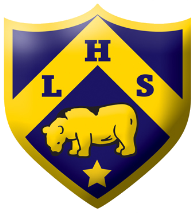 Lode Heath SchoolPerson SpecificationPerson Specification reviewed by: L Suddon	 Date: Feb 2018Post Title:Teacher of Art & Design: Fine Art & GraphicsSalary Grade:MPS or UPSLocation:Lode Heath School/Arden SchoolSalary Range:MPS 1-6UPS 1-3Department :Art & DesignWeeks:Full TimeResponsible to:Subject LeaderHead of Year Headteacher Governors Hours:Equivalent of 3 days at LHS and 2 days at ArdenEssential CriteriaDesirable CriteriaMeasured byEducation and Qualifications Degree in related subject(s) Teaching qualificationEvidence of further study beyond degreeCommitment to further professional developmentApplicationSkills and AbilitiesAbility to employ a wide range of pedagogical strategies to support and challenge all learners.Use assessment data to plan and implement affective intervention work.Ability to inspire and enthuse pupils/colleagues & create a happy, challenging and effective learning environmentExcellent communication skills & positive relationships   Capacity to innovateAbility to teach other subjectsOrganise enrichment activitiesApplication/InterviewExperience & Knowledge Effective teaching at KS3 and 4Excellent subject knowledge  - you should be able to teach Fine Art and Graphics at KS3 and 4Effective pedagogical strategiesA proven record of delivering attainment and progress for all learners.Assessment, recording, reporting & moderationWorking collaboratively with a range of colleaguesSyllabus, curricular and national developments and other related issues.  Evidence of improving teaching and learning through schemes of work and extra-curricular opportunities.Application/InterviewOther RequirementsMotivating & positiveProactiveWell organisedReflectiveAbility to work under pressure, maintaining a sense of perspectiveInterview